14. Додатки: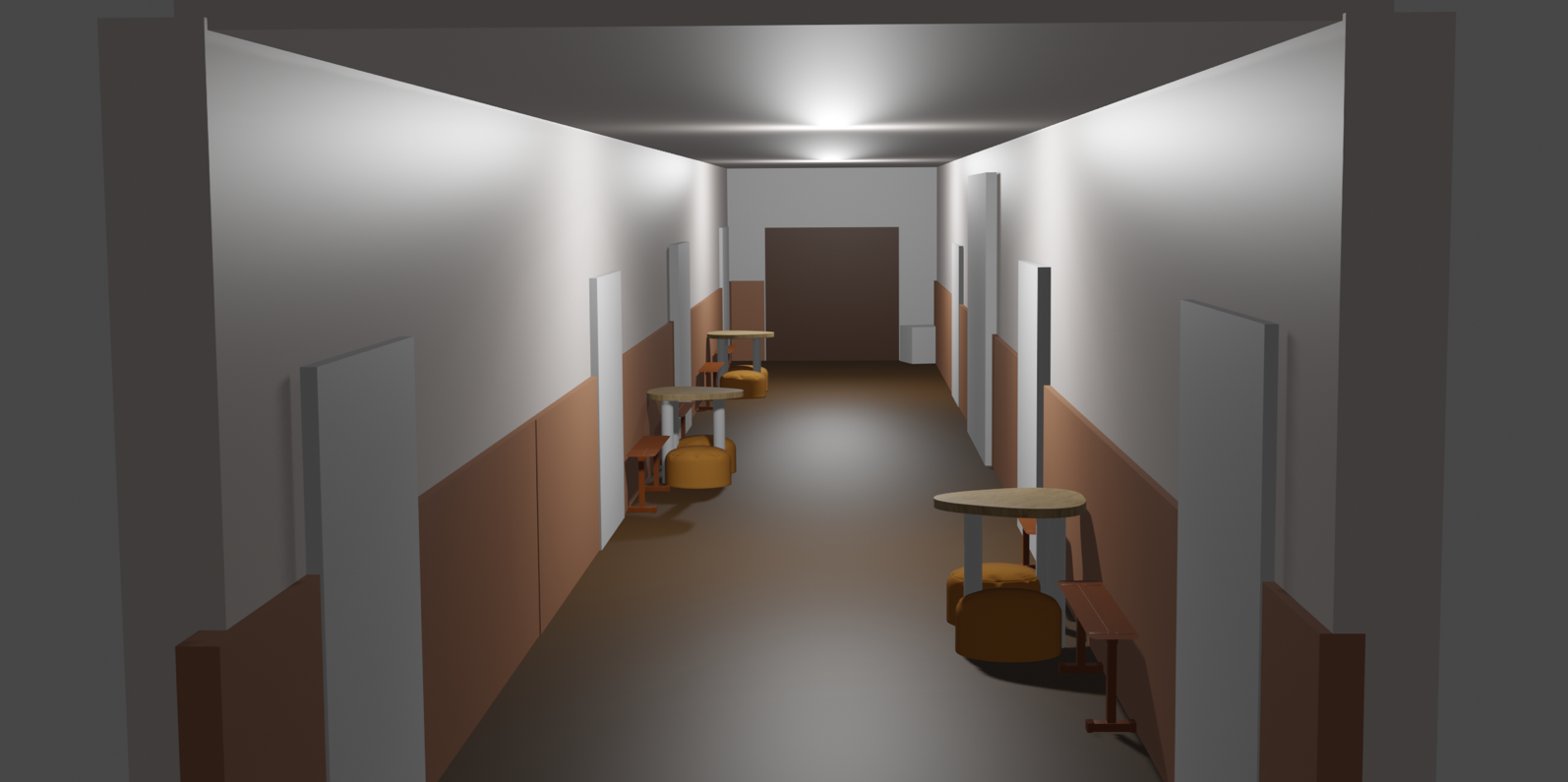 2) 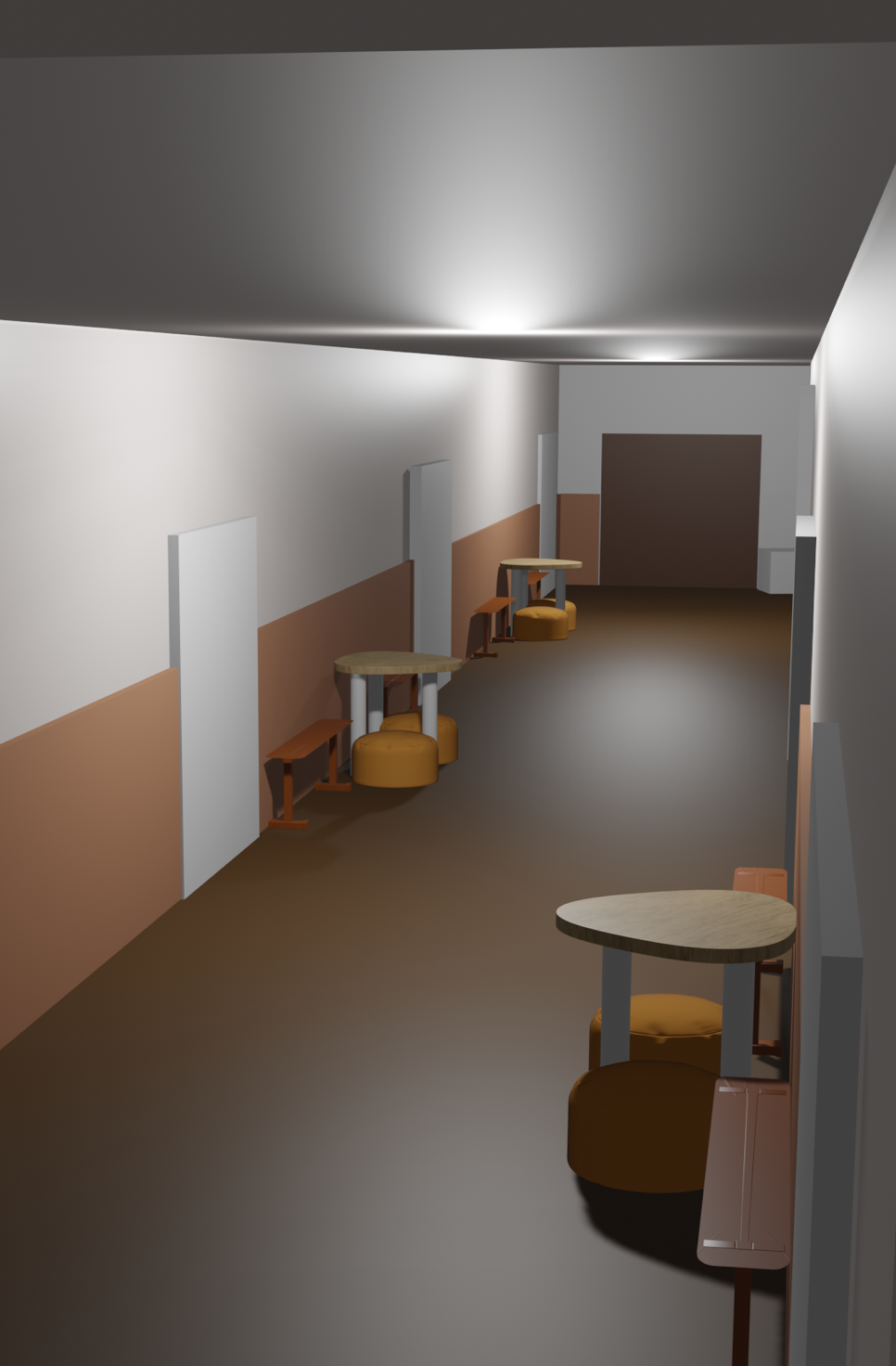 3)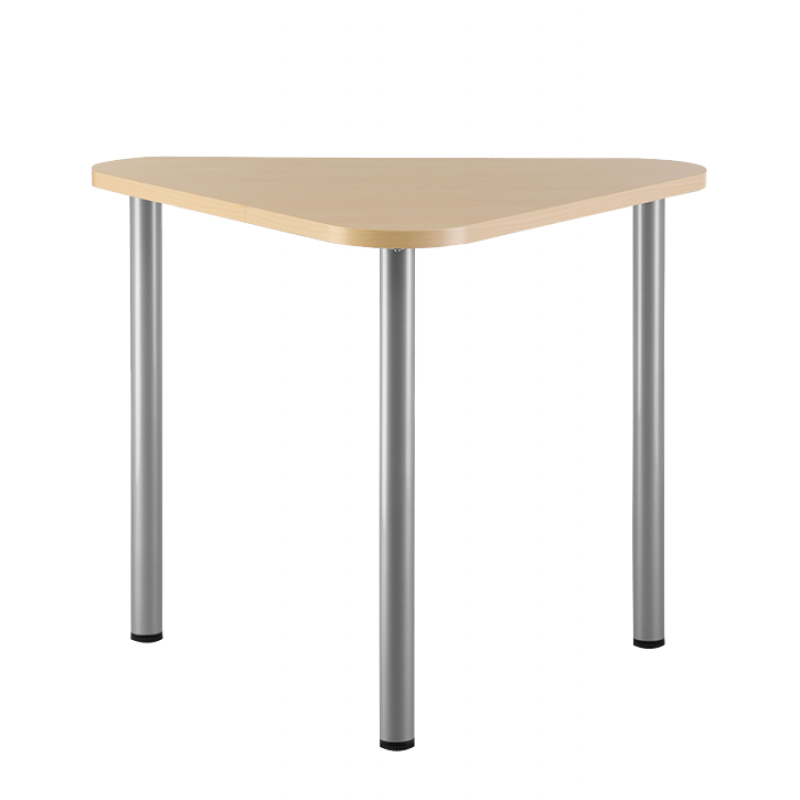 4) 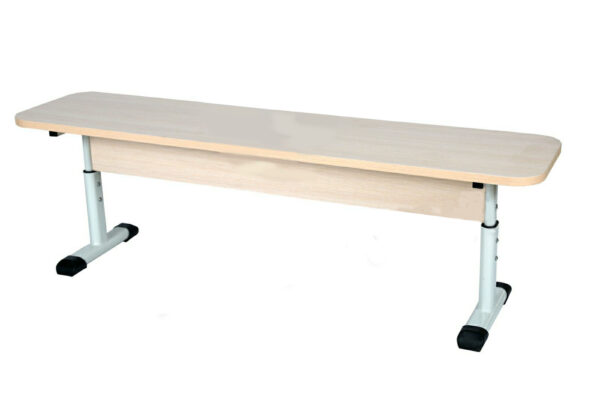 5)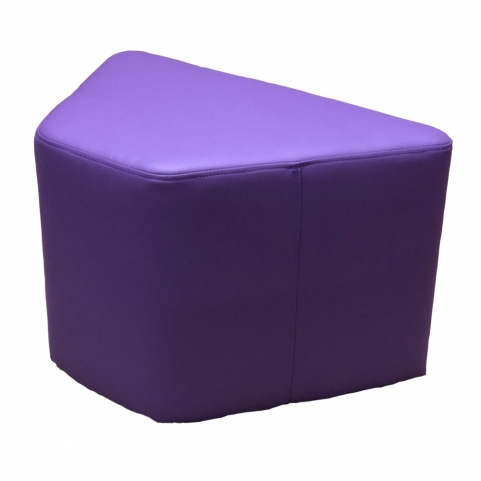 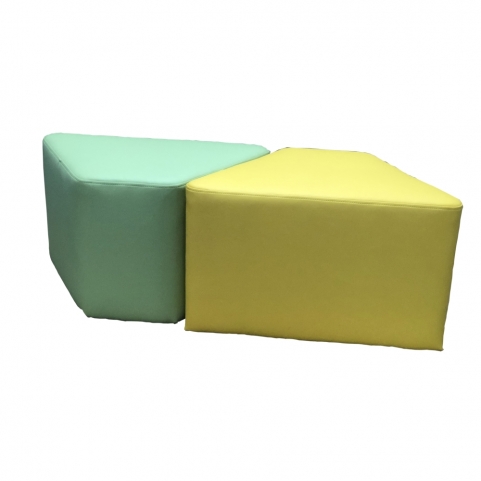 